Муниципальное бюджетное дошкольное образовательное учреждение «Детский сад № 4 «Ласточка» ОРВ п. Урдома, Ленского р., Архангельской обл.     Семейный вечер 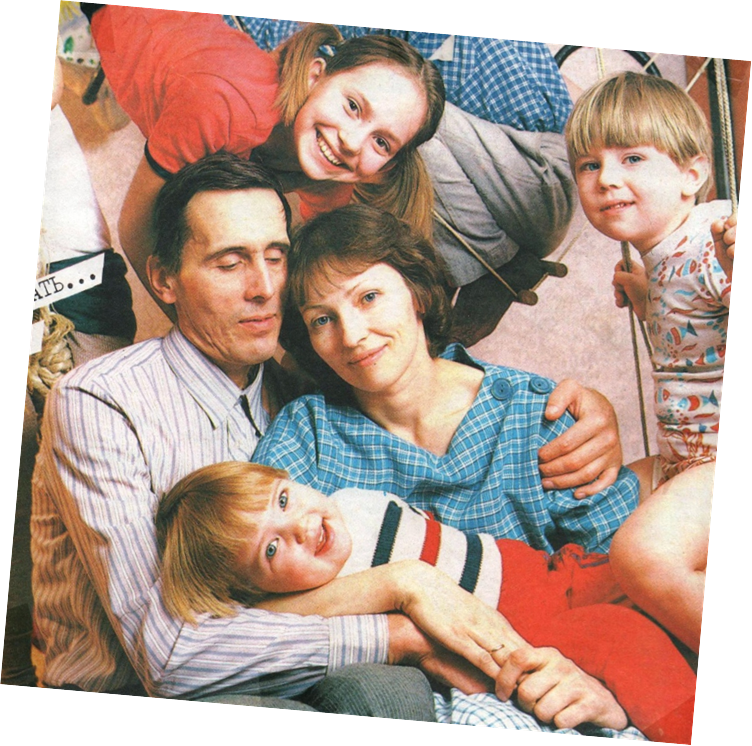 Воспитатель – Светлана Ивановна ДробковаВходят мальчики с шарами, цветами, оглядывают зал.1 м. Скоро праздник. Все готовы? Эй, никто не опоздал?2 м. Там девчонки все в обновах,  украшай  скорее зал.3 м. Говорил же вам, ребята, к сроку можем не успеть!4 м. Всё девчонки виноваты, им бы только песни петь! 5 м. Тише, тише, не ругайтесь! Вот они, уж тут как тут!Все: Веселее улыбайтесь, наши девочки идут!(торжественная музыка, входят девочки, мальчики аплодируют)Вед:  Добрый вечер!Здравствуйте, дети, самые лучшие на свете.Добрый день вам мамы – тоже лучшие самые!Бабушкам – внимание, дедушкам – почтение.Что такое семья? Папа, мама и я,Баба Зоя, баба Зина, дедушка Егор и Дима, Тетя Аня, тётя Таня, дядя Вова, дядя Ваня,И сестрёночка моя – вот и вся моя семья.Стук в дверь.Вед: Это, наверно, ещё гости. Пойду, посмотрю (из – за занавеса появляется Злючка – Колючка)Зл – К: Я –Злючка, я – Колючка, я страшная вреднючка.             Капризничаю, плачу, игрушки вечно клянчу.             Нет у меня терпенья, дерусь, играть мешаю,             И этим поведеньем всех радости лишаю.(пристаёт к детям) Дай бантик, туфельки поносить. Я только померяю. Жадина  (обращается к гостям) А вы мне мороженое купите? Ну,  купите! И куклу новую. Почему? Вы плохие  (топает ногами, трёт глаза) Не хотите меня баловать – не надо. А зачем вы тогда собрались? Дети: На праздник.Зл. – К: На какой такой праздник?Вед: Семейный праздник.Зл. – К:  Я вам всё испорчу. Ха – ха – ха! Я вредная? Да? Избалованная? Да? А ваши детки хорошие? Да? Ну и ладно, ухожу тогда я от вас, вы меня не любите (плачет, уходит)Вед: Никто нам не сможет испортить наш праздник. Уважаемые взрослые! Скажите, пожалуйста, куда вы торопитесь после трудового дня? По кому скучаете в длительной командировке? К кому постоянно обращаете свои мысли и мечты? Конечно, домой. Конечно, о семье. Конечно, к своим родным и близким.Дорогие дети! Куда спешите вы после детского сада? С кем делитесь радостями и неудачами? Конечно, домой. Конечно, к маме, папе, бабушке, дедушке, сестрёнкам  и братишкам. К родному, уютному, тёплому домашнему очагу. Ему мы и посвящаем сегодня наш праздник, а так же тем, кто хранит его тепло.Реб: Самая тёплая, добрая самая.         Может, ты думаешь, это весна?         Не угадала. Совсем не она! Это мама моя!Вед:Мама! Самое прекрасное слово на земле! Самое первое, что произносит человек. И на всех языках оно звучит одинаково нежно. У мамы самые добрые и ласковые руки, они всё умеют. У неё самое верное и чуткое сердце, оно ни к чему не останется равнодушным. И сколько бы ни было тебе лет – 5 или 50 – тебе всегда будет нужна мама, её нежный взгляд. И чем больше твоя любовь к ней, тем радостнее и светлее жизнь.Реб: Скворцы живут в скворечнике,  очки живут в очешнике,          Лиса живёт в своей норе, живут деревья на горе.         И у меня есть тоже дом, он самый лучший: мама в нём!Вед:Мама – она главный воспитатель с раннего детства. И начинается всё с колыбельной песни. Что поёт мама? Конечно, песенки  которые она слышала в детстве. Колыбельные пела не только мама. Бабушка, дедушка, старший брат ил сестра высказывали в песне добрые пожелания младшему в семье, свою любовь к нему, свои заботы.Мамы поют колыбельную «Спят усталые игрушки»Дети: Мы для вас родных, любимых  песню лучшую споём.Пожелаем дней счастливых, поздравляем с женским днём!Песня « Мамина песенка»Игра « Мамины руки»(Дети дарят мамам подарки)Вед: А кого вы ещё сильно любите, и кто вас очень балует?Дети: Бабушка.Вед: Правильно. Какая же она, ваша бабушка? Реб: Если внуки веселы, бабушка – подавно.Баб:Ишь, распелись, как щеглы, до чего же славно.Реб: Если внуки есть хотят, бабушке отрада.Баб: Пусть сидят, пусть едят, подрастать им надо!Реб: Если внуки вышли в сад, бабушка в тревоге:Баб: Ну, как дождь, либо град – ведь промочат ноги.Реб: Если внуки спать легли, бабушка не дышит:Баб: Люли, люли, люли! Тише, тише, тише!Реб: Чистота, тишина, теплота, дремота,         Вот какая она – бабушка забота.Вед: Ну, а вы? Каковы? Как там с бабушкой вы?Реб:Я оделся нынче сам, и наелся нынче сам.Сам на цыпочках ходил, сам бабулю не будил.Есть у мамы выходной, есть у папы выходной, Пусть у бабушки родной тоже будет выходной.Реб:Я для бабушки любимой в этот день на всё готов:Выпью чай с её малиной, съем десяток пирогов.И посуду сам помою, уложу бабулю спать.Очень просто быть героем, надо слабым помогать.Вед: А хорошо ли вы знаете своих бабушек. Сейчас проверим.Игра «Узнай бабушку по рукам»(По тропинке идёт Красная Шапочка)Кр.Ш: Как весело, как весело я к бабушке иду!            С улыбкою и песенкой нигде не пропаду!            Спешу поздравить бабушку с весенним женским днём,             Она живёт тут рядышком, в лесочке – старый дом.Волк: Я добрый и порядочный, красивый серый волк,           И в день весенний, праздничный я дал себе зарок:           Не буду кушать бабушек, детишек и гусей,            Поем, как все – оладушки, попью, как все – кисель.           Пойдём с тобой, красавица. Бабулю поздравлять!           Я добрый, не кусаюсь я, весна пришла опять!Кр.Ш: Ну тогда пойдём мы вместе. Запевай – ка дружно песню.Вместе: Мы идём, мы идём, улыбаемся, поём.                Мимо сосен, мимо ёлок, отпирай, бабуля дом!БАБУШКА: Ах вы, гости дорогие, вот спасибо, что пришли!                     А какие пироги – то… сами, что ли напекли?                      Ну и я вас угощаю, и на праздник приглашаю.                     В наш любимый детский сад!                      Наступил веселья час, бабушки, пускайтесь в пляс!Танец с внукамиВед: Молодцы! Отдохните, а ребята споют для вас песню.Песня «Бабушка»(дети дарят бабушкам подарки)Вед: А сейчас скажите, кто с бабушкой всегда рядом? Кто гуляет с вами, занимается зарядкой, учит мастерить, провожает в детский сад, читает книжки? Конечно же, дедушка!Реб:А у меня дед – непоседа.Как заходит про семью где - нибудь беседа, Непременно я пою песенку про деда.У кого – то дед атлет или лётчик смелый,Но такого деда нет во вселенной целой.Заболел однажды дед. Думаете – стонет?Врач пришёл, а деда нет, он на стадионе.Ни к чему его жалеть и лечить в больницах, Чтобы деду поболеть – стадион сгодится.Всё умеет делать дед. Должен я признаться,Непоседе много лет, а дают 15.Я хочу таким же стать, я учусь у деда!Чтоб меня могли назвать: мальчик – непоседа!Игра «Собери рюкзак в поход» (внук с дедушкой)                                 Конкурс «Узнай дедушку по голосу»			Игра «Дружные едоки»(дети дарят подарки дедушкам)Вед: Ребята, кого ещё мы не называли? Без кого вам скучно, неуютно? Верно, без братишек и сестрёнок. Как хорошо, когда они всегда рядом с вами! Реб:Как хорошо звучат слова: братишка, братик, брат…Когда с тобою рядом брат, ну как не будешь рад? Когда есть брат, то во сто крат,  быстрей отыщешь клад.В игре один солдат – солдат, а два – уже отряд.Когда есть брат, пусть сыплет град, пусть тысяча преград.Ты не попятишься назад – тебе поможет брат.Как хорошо, когда есть брат, пусть маленький, один, И мама с папой говорят: Ну, ладно, будет тебе брат,Он так необходим!Игра «Подъем – отбой» (с братиками) Вед: А как хорошо, когда у тебя есть сестрички, и ты живёшь с ними дружно и весело. Они такие выдумщицы. Вот и сейчас, они приготовили нам что – интересное.Частушки (в исполнении сестёр Саленковых)                                       «Восточный танец» Все дети выводят своих сестричек и поют песню.                                        Песня «Кудряшки»Реб: Наши девочки – принцессы, Наши девочки – прелестны,Каблучков хрустальный звук в танце слышен: тук – тук – тук!Выходи на танец смело, выходи, не отставай.Все девчонки – королевы, ты любую выбирай.Парный танецВед: Праздник весёлый удался на славу.Надеюсь, что всем он пришелся по нраву?Сияйте, улыбки, солнцем согреты,Мира и счастья вам, наши дети!Песня «Солнечный круг»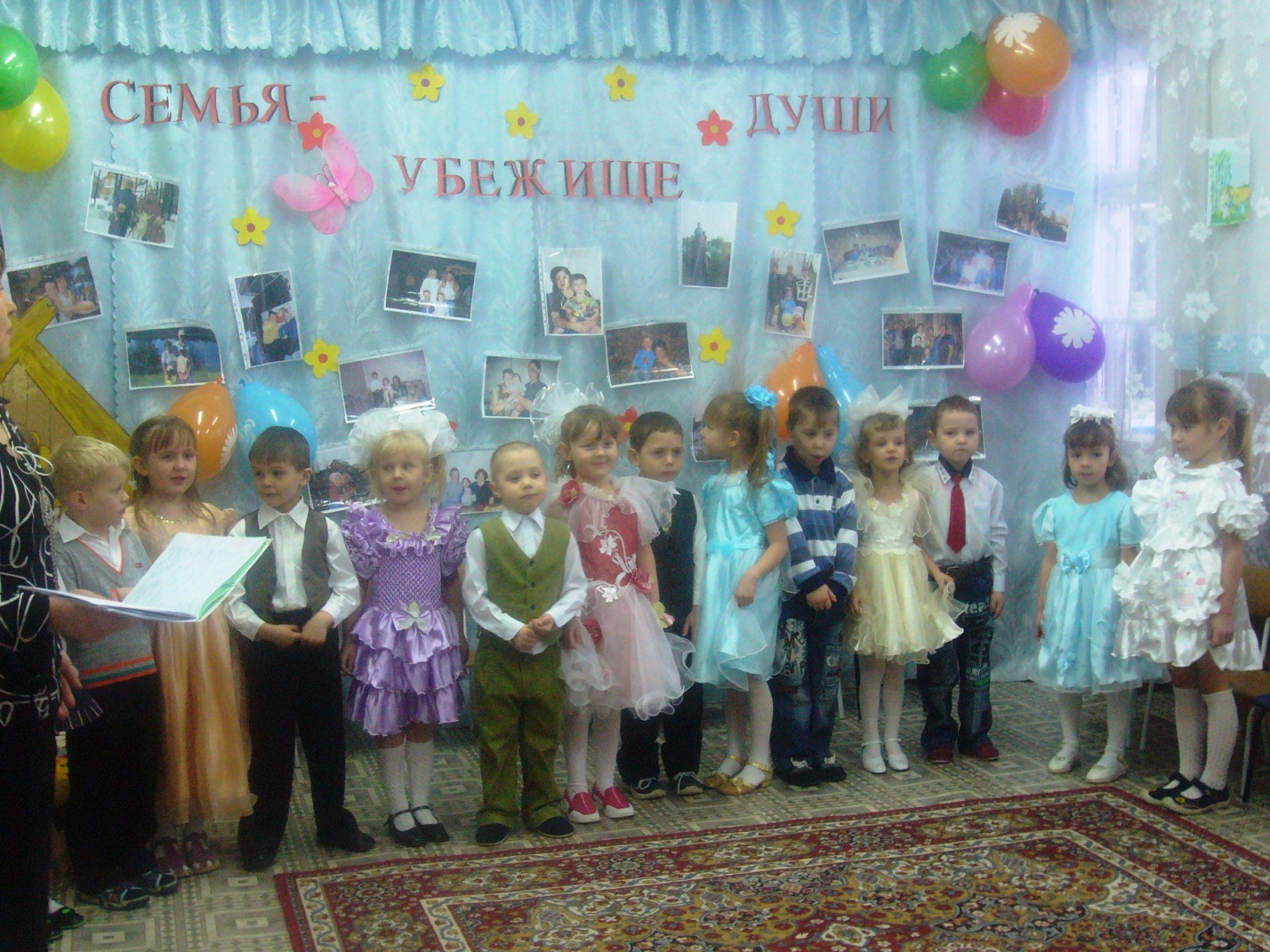 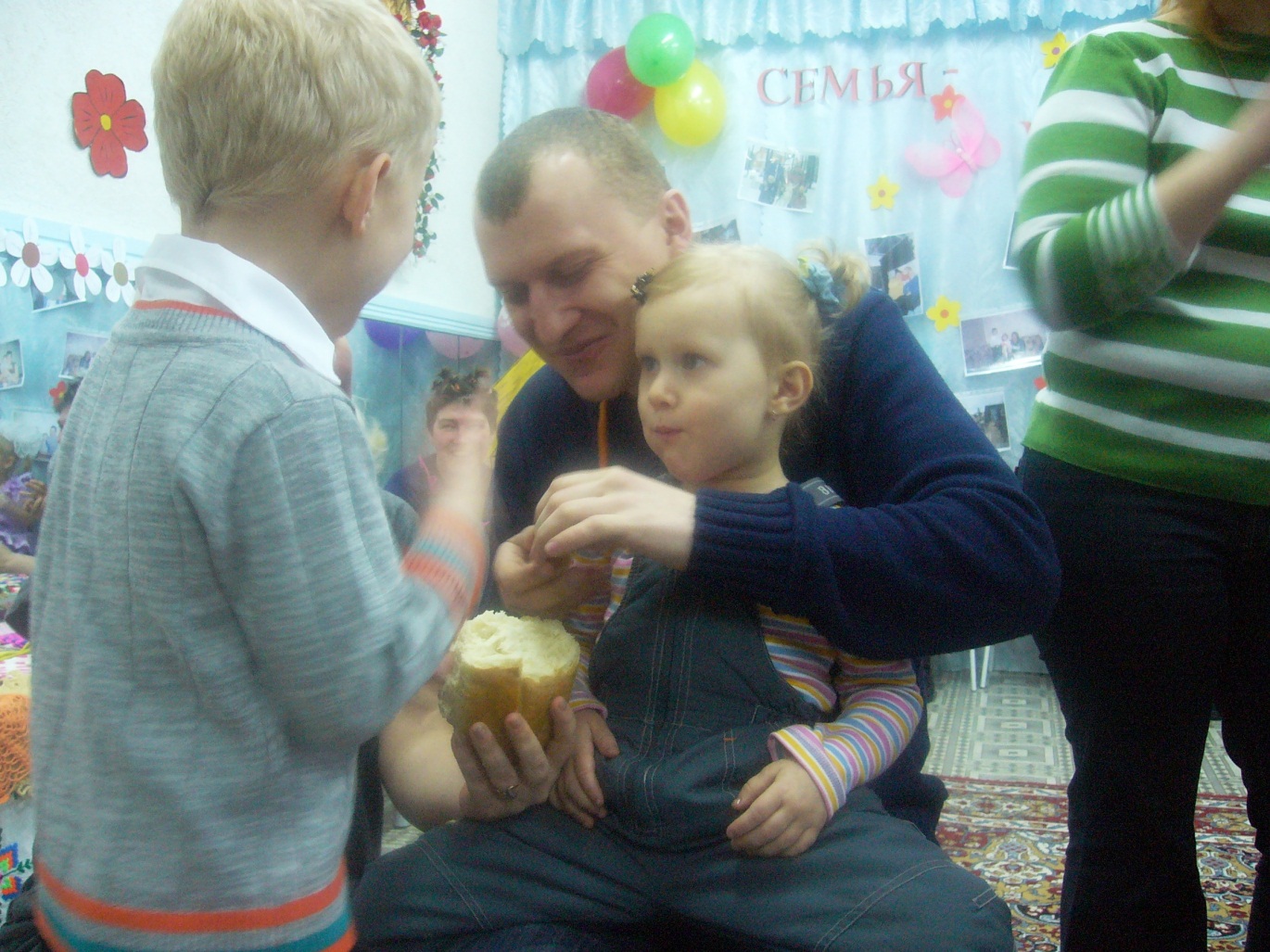 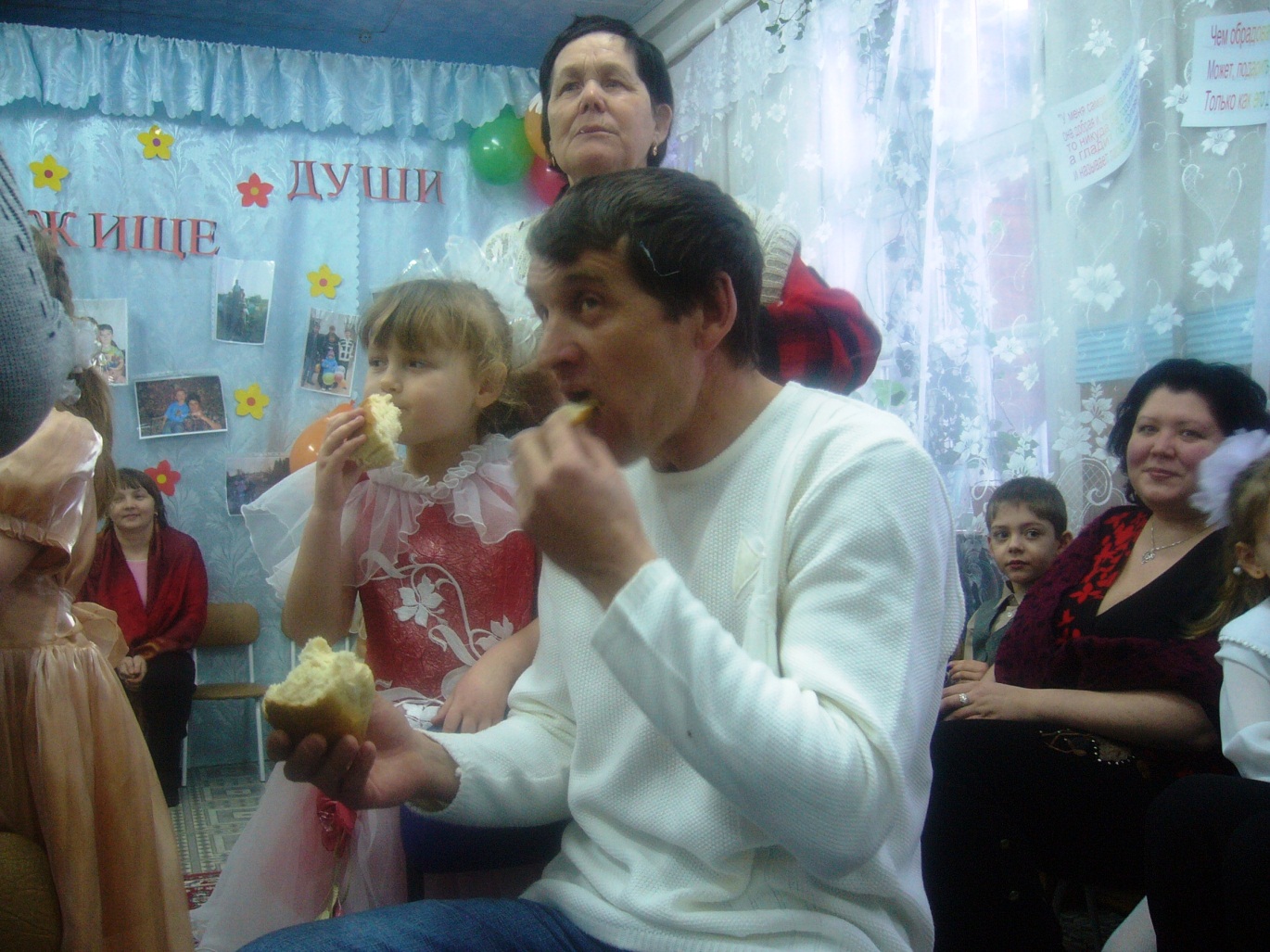 